2028 Angola Holidays2028 - Angola Calendar2028 - Angola Calendar2028 - Angola Calendar2028 - Angola Calendar2028 - Angola Calendar2028 - Angola Calendar2028 - Angola Calendar2028 - Angola Calendar2028 - Angola Calendar2028 - Angola Calendar2028 - Angola Calendar2028 - Angola Calendar2028 - Angola Calendar2028 - Angola Calendar2028 - Angola Calendar2028 - Angola Calendar2028 - Angola Calendar2028 - Angola Calendar2028 - Angola Calendar2028 - Angola Calendar2028 - Angola Calendar2028 - Angola Calendar2028 - Angola CalendarJanuaryJanuaryJanuaryJanuaryJanuaryJanuaryJanuaryFebruaryFebruaryFebruaryFebruaryFebruaryFebruaryFebruaryMarchMarchMarchMarchMarchMarchMarchMoTuWeThFrSaSuMoTuWeThFrSaSuMoTuWeThFrSaSu12123456123453456789789101112136789101112101112131415161415161718192013141516171819171819202122232122232425262720212223242526242526272829302829272829303131AprilAprilAprilAprilAprilAprilAprilMayMayMayMayMayMayMayJuneJuneJuneJuneJuneJuneJuneMoTuWeThFrSaSuMoTuWeThFrSaSuMoTuWeThFrSaSu12123456712343456789891011121314567891011101112131415161516171819202112131415161718171819202122232223242526272819202122232425242526272829302930312627282930JulyJulyJulyJulyJulyJulyJulyAugustAugustAugustAugustAugustAugustAugustSeptemberSeptemberSeptemberSeptemberSeptemberSeptemberSeptemberMoTuWeThFrSaSuMoTuWeThFrSaSuMoTuWeThFrSaSu1212345612334567897891011121345678910101112131415161415161718192011121314151617171819202122232122232425262718192021222324242526272829302829303125262728293031OctoberOctoberOctoberOctoberOctoberOctoberOctoberNovemberNovemberNovemberNovemberNovemberNovemberNovemberDecemberDecemberDecemberDecemberDecemberDecemberDecemberMoTuWeThFrSaSuMoTuWeThFrSaSuMoTuWeThFrSaSu1123451232345678678910111245678910910111213141513141516171819111213141516171617181920212220212223242526181920212223242324252627282927282930252627282930313031Jan 1	New Year’s DayFeb 4	Liberation DayFeb 29	Shrove TuesdayMar 8	International Woman’s DayApr 4	Peace Day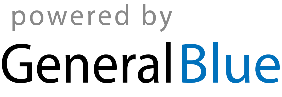 Apr 14	Good FridayApr 16	Easter SundayMay 1	Labour DayMay 7	Mother’s DaySep 17	National Hero DayNov 2	All Souls’ DayNov 11	Independence DayDec 25	Christmas Day